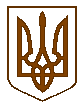 БУЧАНСЬКА     МІСЬКА      РАДАКИЇВСЬКОЇ ОБЛАСТІВ И К О Н А В Ч И  Й         К О М І Т Е ТР  І  Ш  Е  Н  Н  Я«  16  » лютого_2016 року                                                                                    № 64Про затвердження кошторисної частини проектноїдокументації «Капітальний ремонт приміщеньфтизіатричного кабінету Бучанської міської поліклінікиза адресою: Київська область, м.Буча, вул.Шевченка,52»Розглянувши кошторисну частину проектної документації по дефектному акту «Капітальний ремонт приміщень фтизіатричного кабінету Бучанської міської поліклініки за адресою: Київська область, м.Буча, вул.Шевченка,52», розробленого інженером – кошторисником Степаненко С.О., кваліфікаційний сертифікат серія АР №002922 від 31.08.2012р, та позитивний експертний звіт № 0055-3781-16/УЕБ від 11 лютого 2016р., виданий ТОВ «Укрекспертиза в будівництві», з метою  покращення існуючого стану медичного закладу міста Бучи та керуючись Законом України «Про місцеве самоврядування в Україні», виконавчий комітет ВИРІШИВ:1.Затвердити проектно-кошторисну документацію проекту «Капітальний ремонт приміщень фтизіатричного кабінету Бучанської міської поліклініки за адресою: Київська область, м.Буча, вул.Шевченка,52» з наступними показниками:2.Виконання робіт по капітальному ремонту приміщень фтизіатричного кабінету Бучанської міської поліклініки за адресою: Київська область, м.Буча, вул.Шевченка,52 доручити ліцензованій організації.3.Контроль за виконанням даного рішення покласти на заступника міського голови з економічних питань, Смолькіна О.П.Найменування показниківОд. виміруПоказникиЗагальна кошторисна вартістьтис.грн331,429В т.ч. будівельно-монтажні роботитис.грн304,791інші витратитис.грн26,638Міський голова    А.П.ФедорукКеруючий справами                                                                                  Г.В.СурайПогоджено:Заступник міського голови                                                                             О.П.СмолькінЗавідувач  юридичним відділом                                                                 Т.О.Шаправський Подання: Директор КП «Бучабудзамовник»                                          С.А.Демченко